COMITÉ EJECUTIVO DEL FONDO MULTILATERAL
  PARA LA APLICACIÓN DEL
  PROTOCOLO DE MONTREALOctogésima cuarta Reunión
Montreal, 16 – 20 de diciembre de 2019INFORME SOBRE LA MARCHA DE LAS ACTIVIDADES DEL BANCO MUNDIAL AL 31 DE DICIEMBREEl presente documento resume el informe sobre la marcha de las actividades del Banco Mundial al 31 de diciembre de 2018.Alcance del documentoEl presente documento consta de las siguientes secciones:Parte I:	Proyectos aprobados en el marco de las contribuciones ordinarias al Fondo Multilateral. Se presentan aquí un resumen sobre la marcha de las actividades en la ejecución de proyectos para 2018 y acumulado desde 1991, un análisis del estado de ejecución de cada proyecto en curso a nivel país, los proyectos con demoras en la ejecución y los efectos potenciales de la demora sobre la eliminación de sustancias controladas, y proyectos con cuestiones pendientes para consideración del Comité Ejecutivo. Parte II:	Proyectos aprobados en el marco de las contribuciones voluntarias adicionales para la ayuda a corto plazo o la reducción de HFC. Asimismo, proporciona información sobre el estado de los proyectos de ejecución para la reducción de HFC financiados con cargo las contribuciones voluntarias.RecomendaciónEl anexo I al presente documento consta de un análisis del informe sobre la marcha de las actividades.Mediciones utilizadas en los informes sobre la marcha de las actividadesAntes del acuerdo sobre la Enmienda de Kigali, todas las sustancias controladas en el marco del Protocolo de Montreal eran sustancias que agotan la capa de ozono, medidas en toneladas PAO. Las sustancias controladas con arreglo a la Enmienda de Kigali no son sustancias que agotan la capa de ozono, y sus objetivos de control se miden en CO2 equivalente o tm (por ejemplo, el consumo en toneladas métricas (tm) multiplicado por el potencial de calentamiento atmosférico (PCA) de la sustancia. A pesar de las dos mediciones diferentes para la notificación de sustancias controladas, el informe sobre la marcha de las actividades del Banco Mundial presentado a la 84ª reunión se basa en toneladas PAO para todas las sustancias controladas. Un resumen general de las actividades de reducción de HFCAl 31 de diciembre de 2018, el Comité Ejecutivo había aprobado seis proyectos relacionados con el HFC en el marco de las contribuciones voluntarias, por un monto de 1 213 514 $EUA (excluyendo los gastos de apoyo del organismo). En cuanto a las actividades de apoyo, en la 83ª reunión se aprobó la prórroga de las fechas de finalización de dos de esos proyectos y se han presentado solicitudes de prórroga de un proyecto a la 84ª reunión.Proceso de revisión de la marcha de las actividades realizad por la SecretaríaLa Secretaría examinó el estado de ejecución de cada proyecto en curso país por país, teniendo en cuenta las demoras en la ejecución que se habían producido respecto de las fechas de finalización previstas que se habían comunicado en el documento en 2018, el impacto potencial de estos retrasos en la eliminación de las sustancias controladas y el ritmo de los desembolsos previstos. La Secretaría mantuvo varias conversaciones con el Banco Mundial, en las que se plantearon una serie de cuestiones sobre los proyectos en curso, que posteriormente se resolvieron satisfactoriamente. Part I: 	Proyectos aprobados en el marco de las contribuciones ordinarias al fondo multilateralResumen de la marcha de las actividades en la ejecución de proyectos para 2018 y acumulado a la fechaLa ejecución de proyectos y actividades del Banco Mundial para 2018 y acumulado desde 1991 al 31 de diciembre de 2018 se resume de la siguiente manera:Eliminación: En 2018, se eliminaron 98,1 toneladas PAO de consumo de sustancias controladas y se aprobaron para eliminación otras 33,2 toneladas PAO de consumo de sustancias controladas. Desde 1991 a la fecha, de un total proyectado de 304 578 toneladas PAO estimado a partir de los proyectos aprobados (exceptuando aquellos cancelados y transferidos), se eliminaron 146 006 toneladas PAO de consumo de sustancias controladas y 186 808 toneladas PAO de producción de sustancias controladas;Desembolsos y aprobaciones: En 2018 se desembolsaron 9,33 millones $EUA sobre un total de 13,74 millones de $EUA proyectado en base al informe sobre la marcha de las actividades para 2017, lo que representa un 68% de lo previsto. En el acumulado, se desembolsaron 1 130 millones de $EUA de un total aprobado de 1 160 millones de $EUA para desembolso (excepto los gastos de apoyo del organismo), lo que representa el 97% de lo previsto. Para fines de ejecución, en 2018 se aprobó la suma de 26,41 millones de $EUA;Relación costo-beneficio (en PAO):  Desde 1991 a la fecha, la relación costo-beneficio promedio de proyectos de inversión aprobados que generaron reducciones permanentes fue de 5,48 $EUA/kg para el sector consumo y de 4,91/kg para el sector de producción. La relación costo-beneficio promedio de los proyectos de inversión por tonelada PAO fue de 3,00 $EUA/kg para proyectos aprobados y de 95,55 $EUA/kg para proyectos en curso; Número de proyectos terminados: En 2018, se terminaron 21. Desde 1991 a la fecha, se terminaron 1 063 proyectos de los 1 087 proyectos a probados (exceptuando aquellos cerrados o transferidos), lo que representa el 98% del total. Diligencia en la entrega – proyectos de inversión: En 2018 se terminaron nueve proyectos de inversión. Desde 1991 a la fecha, el plazo promedio de término para proyectos de inversión ha sido de 40 meses después de su aprobación. Los primeros desembolsos se produjeron, en promedio, 24 meses después de su aprobación;Diligencia en la entrega – proyectos sin inversión: Los proyectos terminados en 2018 se concluyeron en un promedio de 42 meses después de su aprobación. Desde 1991 a la fecha, el plazo promedio de término para proyectos sin inversión ha sido de 36 meses después de su aprobación. Los primeros desembolsos se produjeron, en promedio, 22 meses después de su aprobación;Preparación de proyectos: De las 291 actividades de preparación de proyectos aprobadas hacia fines de 2018, se realizaron 290, quedando una por terminar; Demoras en la ejecución: Al cierre de 2018 había un total de 17 proyectos de inversión en curso con un retraso promedio de 45 meses. No obstante, no hay ningún proyecto clasificado como “proyecto con demoras en la ejecución” que esté sujeto a los procedimientos de cancelación de proyectos (dado que los acuerdos plurianuales no están sujetos a dicho procedimiento); yAcuerdos plurianuales: En 2018, el Banco Mundial implementó ocho acuerdos plurianuales para planes de gestión para la eliminación de HCFC. Desde 1991 a la fecha se han aprobado 39 acuerdos plurianuales y 31 terminados. Marcha de las actividades de implementación de proyectos en 2018De los 20 proyectos en curso, exceptuando los de fortalecimiento institucional y la preparación de proyectos, en cuatro casos se han postergado las fechas programadas de término contempladas en el informe sobre la marcha de las actividades de 2017. Detalles sobre la marcha de las actividades en la ejecución de proyectos asociados con los HCFC para China (etapa II del plan del sector de espuma de poliuretano), Jordania y Vietnan y los informes sobre proyectos con requisitos de comunicación específicos asociados con China (eliminación de la producción de CFC, agentes de procesos, eliminación de CFC y de halones y plan de gestión de la eliminación) e Indonesia (HPMP) se han presentado a la 84ª reunión. Las recomendaciones para las cuestiones pendientes para dichos proyectos, incluida la aprobación de las solicitudes de prórroga, de ser el caso, se abordan en las secciones pertinentes de estos documentos. No había cuestiones pendientes para los proyectos restantes en curso.Parte II:	PROYECTOS APROBADOS EN EL MARCO DE CONTRIBUCIONES VOLUNTARIAS ADICIONALES PARA la ayuda a corto plazo PARA LA REDUCCIÓN DE HFCAl  31 de diciembre de 2018, el Comité Ejecutivo había aprobado seis proyectos relacionados con el HFC, tal como se resume a continuación en el Cuadro 1. Table 1. Proyectos aprobados relacionados con HFC en 2018*Excluye gastos de apoyo al organismo.De los seis proyectos aprobados para fines de 2018, se ha completado la preparación de un proyecto. El proyecto de inversión relacionado con la eliminación de 8,8 tm (CO2 equivalente a 12 555 tm.) de HFC, se encuentra en una fase temprana de ejecución, sin que se hayan desembolsado fondos; sin embargo, el Banco Mundial confirmó que el proyecto se terminará a tiempo. Las actividades de apoyo se encuentran en diversas etapas de implementación. En el acumulado, se habían desembolsado 143 390 $EUA del total de 1 213,14 $EUA aprobados para desembolso (excluyendo los gastos de apoyo), lo que representa el 12% del total.RecomendaciónEl Comité Ejecutivo podría considerar oportuno tomar nota del informe sobre la marcha de las actividades del Banco Mundial al 31 de diciembre de 2018, que figura a continuación.Anexo IANÁLISIS DEL INFORME SOBRE LA MARCHA DE LAS ACTIVIDADES DEL BANCO MUNDIAL AL 31 DE DICIEMBRE DE 2018El presente anexo consta de dos secciones que figuran a continuación:Parte I:	Proyecto aprobados en el marco de las contribuciones ordinarias al Fondo Multilateral.Parte II:	Proyectos aprobados en el marco de las contribuciones voluntarias adicionales para la ayuda a corto plazo destinada a la reducción de HFC.Part I: 	PROYECTOS APRObaDOS EN EL MARCO DE LAS CONTRIBUCIONES ORDINARIAS AL FONDO MULTILATERALAl 31 de diciembre de 2018, el Comité Ejecutivo había aprobado 1 28 millones de $EUA, distribuidos en 1 16 millones de $EUA para la ejecución de proyectos con y sin inversión y 117,2 millones de $EUA para gastos de apoyo al organismo, según se expone en el Cuadro 1. En 2018 se aprobaron siete nuevos proyectos y actividades. Con este nivel de financiamiento se espera lograr la eliminación de 304 578 toneladas PAO de consumo y producción de sustancias controladas. Cuadro 1: Financiamiento aprobado por sector para el Banco Mundial al 31 de diciembre de 2018El Cuadro 2 resume el estado de situación de los proyectos implementados, por categoría.  Cuadro 2: Estado de situación de la implementación de proyectos, por categoría *Excluye proyectos cerrados y transferidos **Excluye costos de apoyo al organismo El Cuadro 3 presenta un cuadro general del estado de situación de la ejecución de proyectos por año. Todos los Proyectos y actividades aprobados entre 1991 y 2010 encuentran terminados. Cuadro 3: Estado de situación de la ejecución de proyectos por año*Excluye proyectos cerrados y transferidos **Excluye costos de apoyo al organismo El Cuadro 4 presenta la implementación de proyectos por país para 2018 Cuadro 4 Resumen de la ejecución de proyectos del Banco Mundial para 2018* No eliminación en 2018 para los proyectos relacionados con HFC.PartE II:	PROYECTOS APROBADOS EN EL MARCO DE LAS CONTRIBUCIONES VOLUNTARIAS ADICIONALES destinados a la ayuda a corto plazo PARA LA REDUCIÓN DE hfcAl 31 de diciembre de 2018, el Comité Ejecutivo había aprobado seis proyectos relacionados con HFC en el marco de las contribuciones voluntarias adicionales que asciende a 1 213 514 $EUA (excluyendo los gastos de apoyo al organismo). En el Cuadro 5 se presenta un resumen del estado de situación de estos proyectos. Cuadro 5. Proyectos relacionados con HFC aprobados en 2018*Excluye los gastos de apoyo al organismo.De los seis proyectos aprobados para fines de 2018, se ha completado la preparación de un proyecto. El proyecto de inversión relacionado con la eliminación de 8,8 tm (CO2-equivalente a 12 555 tm.) de HFC, se encuentra en una fase temprana de ejecución, sin que se hayan desembolsado fondos; sin embargo, el Banco Mundial confirmó que el proyecto se terminará a tiempo. Las actividades de apoyo se encuentran en diversas etapas de implementación. En el acumulado, se habían desembolsado 143 390 $EUA del total de 1 213 514 $EUA aprobados para desembolso (excluyendo los gastos de apoyo), lo que representa el 12% del total.NACIONESUNIDASNACIONESUNIDASEP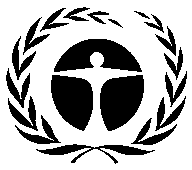 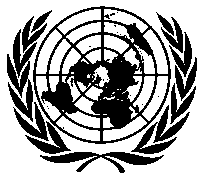 Programa de lasNaciones Unidaspara el Medio AmbienteDistr.GENERALUNEP/OzL.Pro/ExCom/84/2119 de noviembre de 2019ESPAÑOL ORIGINAL: INGLÉSTipoNúmero de proyectosNúmero de proyectosNúmero de proyectosFinanciación ($EUA)*Financiación ($EUA)*Financiación ($EUA)*Financiación ($EUA)*TipoAprobadoTerminadoPorcentaje terminadoAprobadoDesembolsadoSaldoPorcentaje desembolsadoInversión100183 5140183 5140Preparación de proyectos1110030 00030 0000100Asistencia técnica – Actividades de apoyo4001 000 000113 390886 61011Total61171 213 514143 3901 070 12412SectorFinanciamiento ($EUA)Aerosol22 984 030Destrucción400 000Extinción incendios0Espumas136 426 742Halones70 221 038Fumigantes5 837 887Sectores varios2 341 168Otros5 059 360Plan de eliminación202 548 086Agente de procesos114 342 497Producción382 729 770Refrigeración180 323 076Varios28 969 731Solventes10 237 394Esterilizantes661 227Subtotal1 163 082 006Gastos de apoyo al organismo117 016 674Total1 280 098,680TipoNúmero de proyectos*Número de proyectos*Número de proyectos*Financiamento ($EUA)**Financiamento ($EUA)**Financiamento ($EUA)**Financiamento ($EUA)**TipoAprobadoTerminadoPorcentaje terminadoAprobadoDesembolsadoSaldoPorcentaje desembolsadoPrograma de país29291001 627 7321 627 7320100Demonstración881006 313 7536 114 808198 94597Fortalecimiento institucional5047949 569 9818 823 324746 65792Inversión632615971 102 492 2001 067 432 07835 060 12297Preparación de proyectos29129010026 689 02526 682 7506 275100Asistencia técnica73709616 083 54814 947 5501 135 99893Capacitación44100305 766305 7660100Total1 0871 063981 163 082 0061 125 934 00837 147 99897AñoNúmero de proyectos*Número de proyectos*Número de proyectos*Financiamiento ($EUA)**Financiamiento ($EUA)**Financiamiento ($EUA)**Financiamiento ($EUA)**AñoAprobadoTerminadoPorcentaje terminadoAprobadoDesembolsadoSaldoPorcentaje desembolsado199142421005 429 4045 429 40401001992767610028 047 70528 047 70501001993797910042 538 40542 538 40501001994919110041 081 26741 081 2670100199511211210047 224 18647 224 18601001996555510029 319 47929 319 47901001997959510056 173 10256 173 104-21001998595910035 959 41835 959 41711001999737310064 173 13864 173 13801002000676710036 982 13436 982 13401002001292910055 212 85355 212 854-11002002323210064 357 77864 357 77801002003242410072 734 11972 734 11901002004292910077 111 77077 111 77001002005282810068 592 86568 592 86501002006222210064 473 26064 473 26001002007252510066 005 27066 005 27001002008282810040 214 77440 214 77401002009222210025 563 46125 541 66221 799100201016161001 148 6231 148 623010020111077044 668 99744 182 659486 3389920121099011 745 77911 698 14547 6341002013757143 650 18943 581 58268 607100201413129228 346 33328 346 3330100201513118569 350 80469 344 5296 275100201618126712 894 4574 515 9748 378 48335201753603 673 5651 651 2912 022 27445201870026 408 870292 28126 116 5891Total1 0871 063981 163 082 0061 125 934 00837 147 99897PaísEliminado en 2018*(toneladas PAO)Porcentaje previsto de eliminación logrado en 2018Fondos desembolsados en 2018, estimación ($EUA)Fondos desembolsados en 2018 ($EUA)Porcentaje de desembolso respect de lo estimado en 2018Porcentaje de proyectos programados terminados en 2018Argentina0, 043 81543 815100100China0, 005 868 3122 320 3374060Indonesia19 ,91 630 4801 600 59698Jordania0, 0444 815134 5403050Arabia Saudita3, 6100554 400477 00086100Tailandia74, 61005 114 5804 749 4329392Vietnam0, 085 00000Global0 ,000100Total98, 1413 741 4029 325 7196883TipoNúmero de proyectos*Número de proyectos*Número de proyectos*Financiamento ($EUA)**Financiamento ($EUA)**Financiamento ($EUA)**Financiamento ($EUA)**TipoAprobadoTerminadoAprobadoTerminadoAprobadoInvesión100183 5140183 5140Preparación de proyectos1110030 00030 0000100Actividades de apoyo4001 000 000113 390886 61011Total61171 213 514143 3901 070 12412